О внесении изменений в постановление Администрации Тутаевского муниципального района от 03.04.2020 № 248-п «Об оплате труда работников муниципальных образовательных учреждений Тутаевского муниципального района»В соответствии с Трудовым кодексом Российской Федерации, Федеральным законом от 29.12.2012 N 273-ФЗ «Об образовании в Российской Федерации», постановлением Правительства Ярославской области от 17.12.2019 N 903-п «Об оплате труда работников государственных автономных, бюджетных и казенных учреждений отрасли образования Ярославской области и о признании утратившими силу отдельных постановлений Правительства области» (вместе с Положением о системе оплаты труда работников государственных автономных, бюджетных и казенных учреждений отрасли образования Ярославской области, Методикой расчета должностных окладов работников государственных автономных, бюджетных и казенных учреждений отрасли образования Ярославской области) Администрация Тутаевского муниципального районаПОСТАНОВЛЯЕТ:1. Внести в постановление Администрации Тутаевского муниципального района от 03.04.2020 N 248-п «Об оплате труда работников муниципальных образовательных учреждений Тутаевского муниципального района» (далее - постановление) следующее изменение:- Методику расчета должностных окладов работников муниципальных учреждений системы образования Тутаевского муниципального района изложить в редакции приложения к настоящему постановлению.2. Признать утратившими силу:2.1.  Пункт 1 постановления Администрации Тутаевского муниципального района от 11.02.2022 №92-п «О внесении изменений в постановление  Администрации Тутаевского муниципального района от 03.04.2020 N 248-п «Об оплате труда работников муниципальных образовательных учреждений Тутаевского муниципального района».2.2.  Постановление Администрации Тутаевского муниципального района от 08.06.2022 №444-п «О внесении изменений в постановление  Администрации Тутаевского муниципального района от 03.04.2020 N 248-п «Об оплате труда работников муниципальных образовательных учреждений Тутаевского муниципального района».2.3. Постановление Администрации Тутаевского муниципального района от 30.06.2022 №502-п «О внесении изменений в постановление Администрации Тутаевского муниципального района от 08.06.2022 №444-п».3. Опубликовать настоящее постановление в Тутаевской массовой муниципальной газете «Берега».4.   Настоящее постановление вступает в силу после его официального опубликования, и распространяется на правоотношения, возникшие с 01 января 2023 года.Временно исполняющий полномочияГлавы Тутаевского муниципального района                                                                      О.В. Низова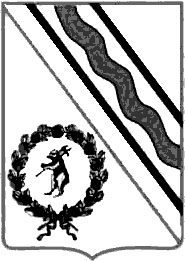 Администрация Тутаевского муниципального района                                                    ПОСТАНОВЛЕНИЕот 27.01.2023  №  52-пг. Тутаев